«Веселые старты»: праздник спорта и здоровья. «…Физическое воспитание-это то, что обеспечивает здоровье и доставляет радость»                                                                                                                          Крэттен.                                                                             Великая ценность каждого человека – здоровье. Вырастить ребенка сильным, крепким, здоровым – это желание родителей и одна из ведущих задач, стоящих перед образовательным учреждением. Лучшая пропаганда здорового образа жизни – это занятия физкультурой и спортом. Отметим, что в нашей стране, области и районе  этому уделяется много внимания. Если умственный труд чередовать с физическим, то значительных успехов можно достичь и в учебе, и в спорте. Физкультура, представляющая главный источник силы и здоровья, развивает смелость, решительность, прививает чувство коллективизма, дисциплины, а главное - волю к достижению цели. Пожалуй, ничто так не сближает педагогов и детей, как совместные праздники и развлечения. Именно поэтому в нашем саде стало традицией проведение совместных с педагогами, со сверстниками спортивных праздников.Проведение совместных праздников является одним из основных и неотъемлемых условий их успешной социализации, обеспечения их полноценного участия в жизни общества, эффективной самореализации в будущем различных видах профессиональной и социальной деятельности.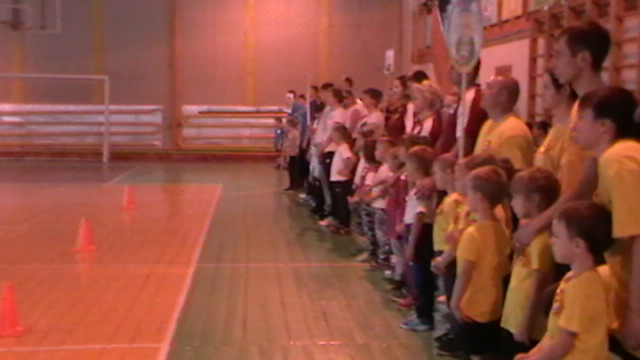 В  октябре 2017 в физкультурно-оздоровительном комплексе «Солнечный»  состоялся спортивный праздник «Веселые старты» для дошкольников. Инициатором проведения праздника выступила администрация нашего района. На старт вышли 5 городских команд и одна сельская  каждая из которых состояла из 4 родителей и 6 детей. Здесь не важен был ни возраст соревнующихся, ни физическая подготовка. Ключевое условие участия - быть приверженцем здорового образа жизни или быть готовым пополнить их ряды. А уж, с какими результатами команды придут к финишу – зависело  только от их сплоченности и организованности.В назначенное время, перед началом состязаний участников соревнований приветствовали Красинская Л.П. председатель комитета по образованию. Она объявили о начале соревнований и пожелали всем успехов и удачи.После того, как отзвучал гимн России, и завершилось торжественное открытие, наступил самый ответственный момент - команды вышли на старт соревнований.Программа «Веселых стартов» была довольно насыщенной. Все этапы этого увлекательного соревнования проходили в напряженной борьбе. Болельщики и зрители следили за ходом событий и очень переживали.Спортивный задор и желание добиться победы для своей команды захватывали детей настолько, что они не замечали происходящего вокруг. Все старались изо всех сил прийти к финишу первыми. В зале царили смех, шум и веселье. Все были счастливы! А счастливые от восторга глаза детей – лучшая награда всем организаторам праздника…Соревнования стали настоящим праздником спорта, здоровья и молодости!Участвуя в «Веселых стартах», мы почувствовали себя большой единой семьей!Ребята поняли: чтобы завоевать победу – мало быть просто физически сильным. Необходимо при этом обладать достаточной целеустремленностью, силой воли, быть организованным и собранным, ловким и находчивым.Девиз нашей команды "Веселых стартов" звучал так:«Мы быстрые как молния,Привыкли побеждать,И в этот раз попробуем всех вас переиграть!»Жюри подвело итоги соревнований и оказалосьВсе команды были награждены спортивными  медалями, а также  получили отличный заряд бодрости, и море положительных эмоций. 